Al		Dirigente Scolastico Istituto Comprensivo PIGNATELLIPON FSE" Per la Scuola competenze e ambienti per l’apprendimento " Avviso pubblico per lo sviluppo del pensiero logico e computazionale e della creatività digitale e delle competenze di “cittadinanza digitale”DICHIARAZIONE DI DISPONIBILITÀ PER INCARICO DI ESPERTOCodice Progetto :  10.2.2A-FSEPON-PU-2018-668Visto l’Avviso interno del Dirigente Scolastico prot. n.	del ____________________, Il sottoscritto	docente di  	Nato a ______________________ il ________________________      CF ____________________________Residente a ____________________________ alla via ________________________________   N ____________________________________   _________________________________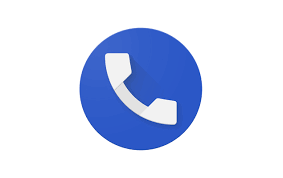 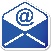 DICHIARALa propria disponibilità ad assolvere le funzioni di ESPERTO per le seguenti azioni: (barrare l’opzione per la quale si intende svolgere la funzione di ESPERTO)  “Progetto VERSO LE PROFESSIONI DEL FUTURO”DICHIARADi possedere i seguenti titoli valutabili:Laurea in	conseguita il	Corso di specializzazione, perfezionamento, master, dottorato di ricerca Corsi di formazione/aggiornamento inerenti strettamente il settore di pertinenza della durata di almeno 10 oretitolo	anno  	 n. ore _______________titolo	anno  	 n. ore _______________titolo	anno  	 n. ore _______________titolo	anno  	 n. ore _______________titolo	anno  	 n. ore _______________Pubblicazioni attinenti al settore di pertinenzatitolo	anno  	 n. ore _______________titolo	anno  	 n. ore _______________titolo	anno  	 n. ore _______________titolo	anno  	 n. ore _______________Certificazioni informatichetitolo	anno  	 titolo	anno  	 titolo	anno  	 titolo	anno  	 Partecipazione nei seguenti progetti PON (esperto/tutor)titolo	anno 	funzione 	titolo	anno 	funzione 	titolo	anno 	funzione 	titolo	anno 	funzione 	titolo	anno 	funzione 	titolo	anno 	funzione 	Esperienza di altra docenza pertinentetitolo	anno 	funzione 	titolo	anno 	funzione 	titolo	anno 	funzione 	titolo	anno 	funzione 	Collaborazione con università o associazioni professionali titolo	anno  	titolo	anno  	titolo	anno  	titolo	anno  	Esperienza in qualità di formatore in percorsi di argomento affinetitolo	anno  	titolo	anno  	titolo	anno  	titolo	anno  	Il sottoscritto dichiara di essere in possesso di competenze informatiche.Dichiara infine:di godere dei diritti civili e politici; di non avere riportato condanne penali; di non essere destinatario di provvedimenti che riguardano l’applicazione di misure di prevenzione, di decisioni civili e di provvedimenti amministrativi iscritti nel casellario giudiziale; di non essere sottoposto a procedimenti penali pendenti; di prestare il consenso al trattamento dei dati personali ai sensi del D.Lvo 196/2003In fede--------------------------------------------Si allega curriculum vitae formato europeoSottoazione Codice identificativo progetto Titolo ModuloDestinatari10.2.2A 10.2.2A-FSEPON-PU-2018-668 CreiAMO nuove forme! Alunni classi quarte scuola Primaria10.2.2A 10.2.2A-FSEPON-PU-2018-668 CreiAMO nuove forme! 2 Alunni classi quinte scuola Primaria10.2.2A 10.2.2A-FSEPON-PU-2018-668 Il Coding, Robotica  e BiologiaAlunni classi prime secondaria 1° grado10.2.2A 10.2.2A-FSEPON-PU-2018-668 Il Coding, Robotica e Biologia 2 Alunni classi prime secondaria 1° grado10.2.2A 10.2.2A-FSEPON-PU-2018-668 Il Coding, Robotica e Biologia 3 Alunni classi prime secondaria 1° grado